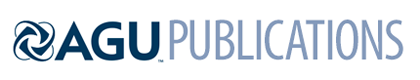 Journal of Geophysical Research: OceanSupporting Information forPhysical mechanisms routing nutrients in the central Red Sea Nikolaos D. Zarokanellos1*, Benjamin Kürten1, James H. Churchill2, Cornelia Roder1,3, Christian R. Voolstra1 and Yasser Abualnaja1, Burton H. Jones11 King Abdullah University of Science and Technology (KAUST), Red Sea Research Center (RSRC), Biological and Environmental Sciences & Engineering Division (BESE), Thuwal, 23955-6900, KSA.2 Woods Hole Oceanographic Institution, Department of Physical Oceanography, Woods Hole, Massachusetts, USA.3 Alfred-Wegener-Institute, Helmholtz Center for Polar and Marine Research, Section of Shelf Sea System Ecology, 27498 Helgoland, GermanyContents of this file Figure S1Introduction This supporting information provides a comparison between the profiling CTD and Scanfish system at the same station.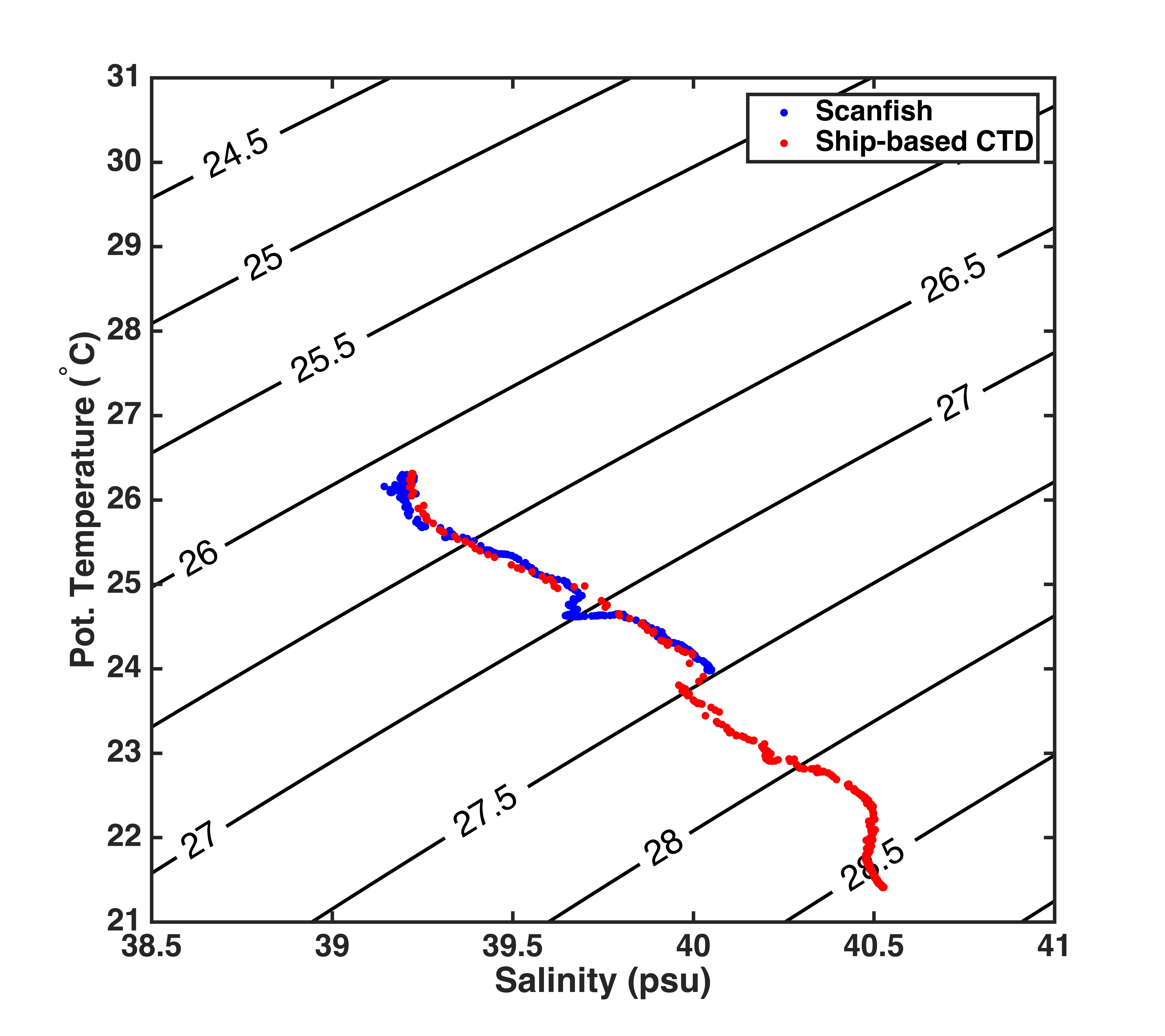 Figure S1: T/S diagram comparison of the profiling CTD and Scanfish system. 